Сборник внеклассных мероприятий, направленныхна патриотическое воспитание, для обучающихся 1-4 классаИсполнитель: Учитель начальных классовЯщенко Наталья ДмитриевнаДанный сборник содержит внеклассные мероприятия, которые можно использовать во внеурочной деятельности в начальной школе. Патриотическое воспитание подрастающего поколения одна из важнейших задач современной школы, ведь детство и юность – самая благодатная пора для привития священного чувства любви к Родине. Поэтому данный сборник мероприятий будет очень актуален для учителей начальной школы. В сборнике представлены акции, конкурсы, тематические классные часы.Материалы сборника могут представлять интерес для учителей начальных классов, педагогов-организаторов, педагогов дополнительного образования при организации работы с учащимися по патриотическому воспитанию.Сценарий тематического классного часа«Россия – Родина моя»Цели и задачи:
1.Формировать уважительное отношение к культуре родной страны -России.
Создавать эмоционально положительную основу для развития патриотических чувств к любви и преданности своей Родины.
2. Расширять кругозор обучающихся об окружающем мире, обогащать словарный запас детей.
3. Познакомить с символикой Российского государства: флагом, гербом, гимном.
4. Учить детей культурному поведению во время внеклассного мероприятия, работать в группах.
5.Развивать творческое воображение детей на занятии.

Материалы и оборудование:
1.Презентация 
2.Глобус, карта России
3.Карточки: со словами «Россия», «Отечество», «Отчизна», «Родина»;
род, родители, родня, родословная, родина;
карточки с деформированными пословицами о Родине;
конверты с заданием для каждой группы;
рисунок ромашки ( лепестки ромашки).

Ход занятия
I. Вводная часть, подведение к теме занятия.
Россия, Русь, Родина, родная сторона, отчий дом – самые дорогие слова для русского человека.
Русь – «голубоглазая» и златоглавая, и полевая, задремавшая и буйственная.
Это край дождей и непогоды. Это наш замечательный островок Родины. Мы поговорим о том, что такое Родина, как по - разному мы можем назвать её. Посмотрите на глобус и на карту мира. Это изображен наш общий дом – планета Земля.

II. (Российская Федерация) – наше Отечество, наша Родина. Тема
занятия.
Подумаем, что обозначают эти слова?
1. «Отечество», « Родина», «Отчизна». (высказывания детей)
(Дети обращаются к «Толковому словарю»)
ОТЕЧЕСТВО, - Страна, где человек родился и к гражданам которой он принадлежит. Любовь к отечеству. Зашита своего отечества.
ОТЧИЗНА-страна, в которой родился; отечество, родина.
РОДИНА - Месторождения кого-либо.

2. Значение слова Родина по словарю синонимов:
Родина – отечество –отчизна
3.Страна, в которой человек живет, дом в котором он растёт, где березка и яблонька у родного порога, место, где жили его предки – всё это и есть
Родина, то есть родное место человека.

4. Послушайте, как говорит об этом К. Д.Ушинский в тексте «Наше
Отечество».
«Наше Отечество, наша родина – матушка Россия.
Отечеством мы зовем Россию потому, что в ней жили испокон веков отцы и деды наши.
Родиной мы зовем ее потому, что в ней мы родились, в ней говорят родным
нам языком, и все в ней для нас родное; матерью – потому, что она вскормила нас своим хлебом, вспоила своими водами, выучила своему языку;
как мать она защищает и бережет нас от всяких врагов…»

5. Много есть на свете и кроме России всяких государств и земель, но одна у человека родная мать, одна у него родина. Давайте послушаем стихи поэтов о Родине. (дети читают стихи о Родине)

У моей России длинные косички,
У моей России светлые реснички,
У моей России голубые очи.
На меня, Россия, ты похожа очень.
Для меня Россия – белые березы,
Для меня Россия – утренние росы,
Для меня, Россия, ты всего дороже.
До чего на маму ты мою похожа!

Ты, моя Россия, всех теплом согреешь,
Ты, моя Россия, песни петь умеешь,
Ты, моя Россия, неразлучна с нами,
Ведь Россия наша – это мы с друзьями.

6.Учитель. У каждого человека есть родственники. Давайте найдем «родственников» слову «родина».
(На доске карточки - группа родственных слов: род, родина, родители, родить, родня, родословная). Как вы понимаете смысл каждого слова?
Толковый словарь Ожегова.
родословный
- перечень поколений одного рода, устанавливающий происхождение и степени родства.

7. Продолжим разговор о нашей Родине. Наше государство называется Российская Федерация. А чем одно государство отличается от другого?
(символикой, разным языком -речью, обычаями, традициями, праздниками, географическим положением, историей, названием)

III. Ребята, приготовили страницы из истории России.
- Наша Родина очень великая и огромная. Над ее просторами никогда не заходит солнце. Когда стрелки кремлевских часов показывают три часа дня в Москве, то в Петропавловске – на- Камчатке наступает полночь.- На территории России разместились бы, например такие страны, как
Италия, Англия, Франция, Германия вместе взятые.

- Природа нашей большой страны очень разнообразна. В ней много лесов,
полей, равнин и холмов, больших и малых рек и озер, и заснеженных горных
вершин, и ярких южных пейзажей.
- Наша земля дает людям все, что необходимо для жизни – плодородные почвы для посевов, пастбища для скота, лесные угодья и залежи полезных ископаемых. Все это богатства и сокровища нашей страны России.

IV. Но самое большое, самое главное богатство страны – это люди.
Россия – Русь, широкая и великая. И везде живут люди – россияне. Но национальности у россиян разные. Россия – единое многонациональное, демократическое государство. Ее населяют более 180 национальностей, народностей, этнических групп. Каждый народ имеет свои обычаи, традиции,
свой язык. И в народе говорят:
«Дружба народов велика – будет Родина крепка». Народы разных национальностей в нашей стране равноправны. Об этом записано в Конституции нашей страны.

V. ТРЕНИНГ- физминутка « Солнечный зайчик»
Вы должны определить, нарушает ли ваши права солнечный зайчик.
Сядьте ровно за партой и представьте, что солнечный зайчик заглянул вам в глаза – и вы зажмурились. Закройте глазки.
Он побежал дальше по лицу – нежно погладьте его ладонями на лбу, носике, щечках. Вы должны поглаживать зайчика аккуратно и нежно, чтобы не спугнуть. Погладьте голову. Ой, зайчик забрался за воротник. Погладьте его там. Он не озорник, он любит ребят, а, значит, не нарушает их права. Ведь дети имеют право и на игру.

VI. Государственные символы.
1. Кроме Конституции каждый гражданин нашей страны (даже, если он и маленький) обязан знать государственные символы.
Какие государственные символы вы знаете? (Герб, Флаг, Гимн)

2. Государственный флаг Российской Федерации –появился бело-сине-красный триколор в России в 1693 году: Петр 1 использовал его в качестве «флага царя Московского». А с 1705 года трехцветное полотнище становится торговым флагом России. С тех пор бело-сине-красный триколор рождался три раза. Последний раз это произошло в 1991 году.

Как вы думаете, что обозначает каждый цвет флага?
Белый цвет – это цвет мира. Он говорит о миролюбии нашей страны.
Синий цвет – это вера, верность. Народ любит свою страну, защищает ее, верен ей.
Красный цвет – цвет силы. Это цвет крови, пролитой за Родину и ее независимость.
3. Что изображено на гербе?
- Что такое Герб?
Герб России – двуглавый орел – символ солнца, небесной силы, огня и бессмертия. Это очень древний герб: он появился 500 лет назад, в 1497 году.
Впервые его ввел великий князь московский Иван III Васильевич. Но почему у орла 2 головы?

Двуглавый орел, охраняя государство смотрит и на запад, и на восток.
Корона на голове орла – символ законности, означающий, что страна живет по законам чести и справедливости. В одной лапе орла скипетр – символ власти, а в другой лапе – золотой шар, который называют «держава» - символ могущества страны.

4. Ещё одним символом Российской Федерации является Государственный гимн. Стихи гимна написал С. Михалков на музыку А. Александрова.
Слушать и исполнять его нужно стоя.

VII. Работа по группам
1 группа -создать флаг нашего класс, с защитой.
2 группа –герб (эмблему) класса, с защитой.
3 группа- выбрать девиз для класса, объяснить смысл.

С символикой России мы познакомились. Среди отличий одного государства от другого вы называли еще обычаи, традиции русского народа.

VIII. Одним из видов народного творчества являются пословицы и поговорки о Родине.
(задание «Собери пословицу». Дети составляют пословицу по группам,
объясняют смысл.)
Всякая птица свое гнездо любит. Всякому мила своя сторона.
Родная сторона – мать, чужая – мачеха.
На чужой стороне и весна не красна.
Человек без Родины – что соловей без песни.
Родина – мать, умей за нее постоять.

Издавна на Руси почитались знатоки загадок. В народном фольклоре именно такие герои зачастую оказывались победителями различных состязаний. В каждую загадку вкладывалось немало ценных сведений об окружающем мире. Человек с такими знаниями по праву считался мудрым и смекалистым.

IX. Загадка.
По всем странам славится
Стройная красавица:
Белые одежки,
Золото – сережки,
С расплетенною косой,
Умывается росой. (Береза)

Почему БЕРЁЗА-символ России.
В переводе на русский язык название дерева означает «беречь», от слова «берегиня» (языческое божество у славян, которое они считали матерью всех известных духов и именно ее образ ассоциировался у людей с березкой).
Кроме того, растение это изначально ассоциировали со здоровьем и плодородием и лишь после его стали считать символом женского начала и красоты.

X. Что, по – вашему, объединяет нас всех, присутствующих здесь?
(Мы - россияне. - А какие мы – россияне?
Чтобы ответить на этот вопрос давайте поиграем в игру « Угадай – ка».
- Как называют человека, умеющего жить мирно, дружно, без ссор? (миролюбивый)
- Человек, умеющий сам выполнять качественно свои обязанности?
(ответственный)
- Человек, любящий трудиться (трудолюбивый)
- Человек ,всегда готовый помочь в трудную минуту (отзывчивый)
- Человек, умеющий героически защищать интересы государства и его территорию (мужественный)

XI. Итог занятия. Рефлексия.
• Как называется наша Родина?
• Как называют людей, живущих в России?
• Почему к Москве у нас особое отношение?

Обращаем внимание на рисунок ромашки, расположенный на доске, каждое
государство имеет символ –цветок. И таким символом России является
ромашка.
Почему символом России является ромашка?

РОМАШКА- символ русской природы. по старинным русским преданиям ромашка вырастает там где упала звезда. Существует легенда, по которой в давние времена ромашки служили зонтиками маленьким степным гномикам, и ведь не промокали гномики под ними.
Из ромашек плетут венки, ну и конечно же это первый советчик в гаданиях "любит-не любит"
А самое удивительное, что ромашка - прародительница крупноцветковых хризантем.

Что бы вы пожелали каждому человеку, живущему в России, своим друзьям?
Написать пожелание на лепестке ромашки и соединить в ромашку, по группам.

Берегите Россию – нет России другой.
Берегите ее тишину и покой,
Это небо и солнце, этот хлеб на столе
И родное оконце в позабытом селе

Берегите Россию, без нее нам не жить.
Берегите ее, чтобы вечно ей быть.
Нашей правдой и силой, всею нашей судьбой.
Берегите Россию – нет России другой!

Сценарий тематического классного часа «Дети войны»Описание материала: Война не пощадила никого, она обрушилась на детей также, как на взрослых, - взрывами, голодом, холодом. Дальше – вой сирен, бомбежки, убежища, сожженные, разоренные дома, потеря близких. Но в это страшное время дети были не только жертвами, они становились воинами, храбро шли защищать свою Родину, своих матерей, братьев и сестёр. Данный сценарий внеурочного занятия позволяет познакомить обучающихся с детьми, преодолевавших трудности сурового военного времени.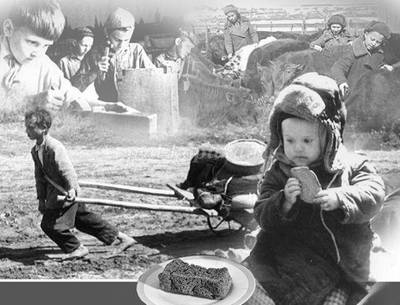 
Участники: обучающиеся 3-4 классов, их родители, педагоги.Форма проведения: классный час.Методы: словесный, наглядный, практический.Цель: воспитание уважения к истории и людям, участвовавшим в Великой Отечественной войне, любви к Родине, гордости за победу русского народа, патриотических чувств на ярких примерах героизма и жизни своих сверстников в годы войны.Задачи:
Образовательные: познакомить обучающихся о роли детей в годы войны.Развивающие:- Развивать лучшие качества человека: патриотизм, гражданственность, гордость за свою Родину, стремление к миру- Развивать интерес и уважение обучающихся к героическим событиям прошлого.Воспитательные:- воспитывать у обучающихся чувство патриотизма, любви к Отчизне, уважения к детям войны– участников военных действий через рассказы об историческом прошломСредства воспитания: Листы формата А4, цветная бумага, фломастеры, ручки, карандаши, конверты-треугольники для рефлексии, фонограмма сообщения «От Советского Информ Бюро», видеоролик "Дети войны", фонограмма «День Победы», презентация м/м,ТСО: компьютер, интерактивная доска.Ход внеурочного занятия:Организационный момент.Учитель: Здравствуйте, ребята! Как ваши дела? А настроение? Рады, наступлению самого теплого месяца весны?Обучающиеся: приветствуют учителя, отвечают на вопросы.Знакомство с темой занятия.Учитель: У каждой страны, у каждого народа есть свои праздники. Вспомните, пожалуйста, какой праздник наступит совсем скоро.
Обучающиеся: 9 мая - День Победы.Учитель: Молодцы! Верно. Сегодня наше занятие посвящено этому великому дню! 9-му мая! Дню Победы! А именно, Детям Войны. (Слайд 1)Учитель: Ты родился и вырос на мирной земле. Ты хорошо знаешь, как шумят весенние грозы, но никогда не слышал орудийного грома. В этом году мы с вами отмечаем 77 годовщину со дня освобождения нашей страны от фашистско-немецких захватчиков. Ты видишь, как строят новые дома в поселке, но не подозреваешь, как легко разрушаются дома под градом бомб и снарядов. Ты знаешь, как обрываются сны, когда тебя будят, но тебе трудно поверить, что человеческую жизнь оборвать так же просто, как весёлый утренний сон. Ты мирно просыпаешься и улыбаешься своим родителям, так же радостно проснулись дети и в тот роковой день. И вдруг… (Звучит фонограмма сообщения «От Советского Информ Бюро»). Это был день начала войны: 22 июня 1941года. (слайд 2)Учитель: Вот так неожиданно, в обычный летний день 22 июня 1941года началась самая страшная, самая кровавая из всех Великих Отечественных Войн. Можно сосчитать сколько лет, месяцев и дней длилась война, сколько было разрушено и потеряно, но как сосчитать количество горя и слез, которые заставила пролить эта страшная война.Война прошлась по детским судьбам грозно,Всем было трудно, трудно для страны,Но детство изувечено серьёзно:Страдали тяжко дети от войны…Их называли – ДЕТИ ВОЙНЫ.Что же о них знаем мы?Учитель: Ребята, вы знаете что-нибудь о детях ВОВ?Обучающиеся: рассказывают ту информацию, которой владеют о детях Великой Отечественной войны.Учитель: Включает видеороликлик «Дети войны»Дети войны – это все дети, родившиеся в период с сентября 1929 года по 3 сентября 1945 года. Сейчас они – ветераны, имеют статус “Дети Великой Отечественной войны”. Фабрики и заводы страны остались без рабочих. В суровые дни войны рядом со взрослыми вставали дети Школьники зарабатывали деньги в фонд обороны, собирали теплые вещи для фронтовиков, работали на военных заводах, дежурили на крышах домов при воздушных налетах, выступали с концертами перед раненными воинами в госпиталях. (слайд 3)Учитель: Время было тяжелым. Дети теряли родителей, братьев и сестер. Иногда напуганные дети по нескольку дней сидели рядом с холодными телами погибших матерей, ожидая решения своей участи. В лучшем случае их ждал советский детдом, в худшем – в фашистские застенки. Ужасы концлагерей могли пережить не все взрослые, голод, холод, непосильный труд, а зачастую пытки ждали детей в плену (слайд 4-5)Знакомство с детьми, участвующими в войне.Учитель: Многие дети боролись с фашизмом с оружием в руках, становясь сыновьями и дочерями полков. В боевых действиях во время Великой Отечественной войны, по разным данным, принимали участие до нескольких десятков тысяч несовершеннолетних. "Сыновья полка", пионеры-герои - они сражались и гибли наравне со взрослыми. За боевые заслуги награждались орденами и медалями. Пять несовершеннолетних бойцов Великой Отечественной были удостоены высшей награды - званий Героев СССР. Все - посмертно, оставшись в учебниках и книжках детьми и подростками. Этих героев должны все знать поименно. (слайд 6) Сегодня я предлагаю вам вспомнить их.Это Леня Голиков (слайд 7) Участвовал в 27 боевых операциях. Всего им уничтожено: 78 немцев, два железнодорожных и 12 шоссейных мостов, два фуражных склада и 10 автомашин с боеприпасами. Сопровождал обоз с продовольствием в блокадный Ленинград.Валя Котик (слайд 8) С августа 1943 года действовал в партизанском отряде, был дважды ранен. 29 октября 1943 года, будучи в дозоре, заметил карателей, собиравшихся устроить облаву на отряд. Убив офицера, он поднял тревогу, а партизаны успели дать отпор врагу. Участвовал в подрыве 6 железнодорожных эшелонов и склада.Марат Казей (слайд 9) Разведчик в штабе партизанской бригады. Проникал во вражеские гарнизоны и доставлял командованию ценные сведения. Возвращаясь из разведки и окружённый немцами, он сражался до последнего патрона, а когда осталась лишь одна граната, подпустил врагов поближе и взорвал их… и себя.Боря Кулешин (слайд 10) Нёс службу на корабле. На борту корабля Боря подает зенитчикам тяжелые обоймы со снарядами - одну за другой, не зная усталости, не ведая страха, а в промежутках между сражениями помогает раненым, ухаживает за ними. Более 2-х героических лет провел Боря на море, на военном корабле, сражаясь с фашистами за свободу нашей Родины.,Аркадий Каманин (слайд 11) Самый молодой лётчик Второй мировой войны. Однажды вражеской пулей было разбито стекло кабины. Лётчика ослепило. Теряя сознание, он успел передать Аркадию управление, и мальчик посадил самолёт на свой аэродром. Однажды с высоты юный пилот увидел наш самолёт, подбитый фашистами. Под сильнейшим миномётным огнём Аркадий приземлился, перенёс лётчика в свой самолёт, поднялся в воздух и вернулся к своим.Валя Зенкина (слайд 12) Фашисты заставили Валю пробраться в Брестскую крепость, чтобы передать её защитникам требование сдаться в плен. Валя в крепость пробралась, рассказала о зверствах фашистов, объяснила, какие у них орудия и места их расположения и осталась помогать нашим бойцам. Днем она перевязывала раненых, а ночью собирала на поле недавнего боя оружие и перетаскивала в крепость. После эвакуации женщин и детей из осажденной крепости продолжила борьбу в партизанском отряде. Воевала смело, наравне со взрослыми.Володя Дубинин (слайд 13) 13-летний партизан Дубинин успел стать глазами партизанского отряда. Командир группы юных разведчиков пионер В. Дубинин ходил на поверхность семь раз. Он выходил из каменоломен и пробирался назад практически на глазах у немецких часовых. Уже после освобождения Керчи 4 января 1942 г. Володя вызвался помогать сапёрам при разминировании подходов к каменоломням. От взрыва мины погибли сапёр и помогавший ему Володя Дубинин.Володя Щебацевич (слайд 14) Освобождение военнопленных было для всех главной задачей для Минского подполья. Несколько раз Володя был ранен. Однажды, по поддельным документам, они вывезли целый грузовик с военнопленными к партизанам. Их выдал свой. Володю арестовали полицаи. Допросы, пытки. Болит все тело, знобит, нет сил подняться с холодного каменного пола. Но он ничего не рассказал фашистам.Зина Портнова (слайд 15) Работая в немецкой столовой по указанию подполья отравила пищу. Во время разбирательств, желая доказать немцам свою непричастность, съела отравленный суп. Чудом осталась жива. С августа 1943 года Зина - разведчик партизанского отряда. В декабре 1943 года по доносу предателя была арестована. Во время одного из допросов Зина схватила со стола пистолет и в упор выстрелила в гестаповца. Вбежавший на выстрел офицер был также убит наповал. Зина пыталась бежать, но фашисты настигли ее...Валера Волков (слайд 16) Участник партизанского движения, действующего в Севастополе. Любил стихи и часто читал боевым товарищам Маяковского. Сам сочинял заметки и статьи в рукописную газету-листовку «Окопная правда». В июле 1942 года Валерий вместе с горсткой храбрецов-разведчиков морской пехоты, отражая атаку противника и прикрывая отход воинских частей из Севастополя, героически погибает, бросив связку гранат под наступающий танкМаркс Кротов, Альберт Купша, Коля Рыжов (слайд 17) Друзья активно помогали партизанскому движению в Ленинградской области. Собирали продовольствие, оружие и передавали его партизанам, выводили из окружения бойцов Красной Армии. По заданию партизанского командира мальчики пробрались к гитлеровскому аэродрому и, подавая световые сигналы, вывели на цель наши бомбардировщики. Самолеты врага были уничтожены.Вася Коробко (слайд 18) Был разведчиком и связным, а впоследствии - подрывником. Партизаны поручили Васе серьезное дело: стать разведчиком в логове врага. В штабе фашистов он топит печи, колет дрова, а сам присматривается, запоминает, передает партизанам сведения. Пустил под откос 16 эшелонов с гитлеровскими солдатами и военной техникой, вывел из строя 10 паровозов, уничтожил лично около 400 гитлеровцев.Юта Бондаровская (слайд 19 )Вступила в подпольную партизанскую бригаду разведчицей. Переодевшись мальчишкой-нищим, собирала по деревням сведения: где штаб фашистов, как он охраняется, сколько пулеметов. Распространяла сводки Совинформбюро, участвовала в боевых рейдах отряда в тыл врага. В конце одного исключительно тяжелого перехода партизаны вынуждены были принять бой с фашистами. Этот бой стал последним для Юты.Саша Кондратьев (слайд 20) Вместе с мамой Саша укрывал бойцов, бежавших из плена, ухаживал за ранеными красноармейцами и все время рвался в настоящий бой. Он и дал врагу этот настоящий бой. Неподалеку от деревни был аэродром, с которого в небо взлетали немецкие самолеты. Укрывшись поблизости с ручным пулеметом в руках, Саша ждал... И когда «мессер-шмитт» поднялся в воздух, набирая высоту, Саша расстрелял его пулеметными очередями. Гитлеровцы выследили юного патриота и схватили.Лара Михеенко (слайд 21) В августе 1943 г. Лара наравне со взрослыми принимает участие в подрыве одного из мостов через реку Дрисса. В начале ноября 1943 года Лару арестовали. В пальто у Лары была ручная осколочная граната, которой она решила воспользоваться. Однако брошенная девушкой в патрульных граната по непонятной причине не взорвалась.Галя Комлева (слайд 22) Юная связная приносила от партизан задания своей вожатой, а ее донесения переправляла в отряд вместе с хлебом, картошкой, продуктами, которые доставали с большим трудом. Вместе с подругами Галя писала листовки и ночью разбрасывала их по поселку. Фашисты выследили, схватили юных подпольщиков. Два месяца держали в гестапо. Жестоко избив, бросали в камеру, а утром снова выводили на допрос. Ничего не сказала врагу Галя, никого не выдала.Изготовление плакатов в память о Великой Отечественной войне.Учитель: С ужасом фашизма боролись дети, боролись взрослые. (фонограмма «День Победы») Победа пришла! Долгожданная, со слезами на глазах. (слайд 23) Пришла благодаря сплочённости российского народа, благодаря дружбе народов России, наши деды мечтали о счастливом будущем для своих детей и эти мечты сбылись. Мы улыбаемся и не голодаем, благодаря солдатам Великой Отечественной Войны, благодаря детям войны.Давайте с вами сейчас сделаем плакаты в память о тех страшных днях, которые пришлось пережить детям и взрослым. Мы всегда будем помнить о том, что они сделали для нас и будем благодарны за наше счастливое детство.Обучающиеся: изготавливают плакаты в память о Великой Отечественной войне. (слайд 24)Учитель: Вдумайтесь в эти цифры: каждый день теряли - 9168 детей, каждый час – 382 ребенка, каждую минуту – 6 детей, каждые десять секунд – 1 ребенок. Если бы мы захотели почтить минутой молчания каждого ребенка войны, то человечеству пришлось бы замолчать на 25 лет. Если за каждого погибшего во второй мировой войне человека объявить минуту молчания, мир молчал бы пятьдесят лет. Прошу всех встать. Минута молчания.
Садитесь.Рефлексия.Учитель: В письмах на фронт дети рассказывали солдатам, как дома, в тылу, они стараются помочь фронту. Как нужны были эти весточки солдатам перед трудным боем. Давайте же сейчас на письмах – треугольниках напишем слова благодарности всем тем, благодаря которым мы сейчас живем в мире и спокойствие. А также напишите ваше мнение о сегодняшнем занятии. (слайд 25)Учитель: Занятие подошло к концу. Всем спасибо. До новых встреч!Сценарий мероприятия час мужества «Мы ему благодарны»Цель – формирование нравственно-патриотических чувств у детей, расширение представлений о Великой Отечественной войнеЗадачи:1. Воспитывать уважительное отношение к участникам войны и людям военных профессий2. Формировать стремление к подражанию положительным образцам3. Создавать условия для развития личности – таких черт характера, как смелость, отзывчивость; умение работать в команде4. Воспитывать патриотические чувства к своей Родине.Учитель: Добрый день уважаемые гости, родители и ребята. Сегодня мы вспомним о славных страницах истории нашей страны.
Отгремели давно залпы наших орудий,
А в воронке от бомбы трава-мурава...
Но войну не забыли суровые люди
И смеются сквозь слезы,
Ведь память жива!
Они помнят походы и дальние страны,
И простые, от сердца, народа слова.
Помнят лица друзей, уходивших так рано.
Их слова и улыбки –
Ведь память жива!
Они помнят весну 45-го года...
Закружилась от счастья тогда голова!
Не узнали её те, что гибли в походах,
Но всё помнят друзья их,
Ведь память жива!
Эта память с корнями уходит всё глубже,
И шумит на ветвях, зеленея, листва...
Её времени бег никогда не заглушит!
Ведь душа молода,
Пока память жива!
Учитель: Ребята, кто мне попробует объяснить, что такое «МУЖЕСТВО»?
(Ответы детей).
Учитель: Мужество – это спокойная храбрость, присутствие духа в беде, опасности; душевная стойкость и смелость.
Отгадайте загадки:
1. Подрасту, и вслед за братом
Тоже буду я солдатом,
Буду помогать ему
Охранять свою … (Страну)

2. Любой профессии военной
Учиться надо непременно,
Чтоб быть опорой для страны,
Чтоб в мире не было … (Войны)

3. Все он в один миг решает,
Великий подвиг он совершает,
Он за честь стоит горой.
Кто он? …Правильно. (Герой)

4. Он готов в огонь и бой,
Защищая нас с тобой.
Он в дозор идёт и в град,
Не покинет пост. (Солдат)

5. И на фронте, и в тылу
День и ночь ведут борьбу:
Жизни раненым спасают,
В строй вернуться помогают. (Военные врачи, медсестры)Учитель: Весной вся наша страна будет отмечать 77-летие Великой Победы. Давным-давно, когда ваши дедушки и может даже прадедушки и прабабушки были молодыми, на нашу страну напал враг – фашистские захватчики. Над нашей страной нависла смертельная опасность. Немецкие фашисты убивали советский народ (наша страна тогда называлась СССР). Так на нашу землю пришла война. Более 27 миллионов жизней унесла война.
Весь народ встал на защиту своей Родины. В те дни повторяли слова:Вставай страна огромная
Вставай на смертный бой
С фашисткой силой темною
С проклятою ордой. (просмотр клипа )
Учитель: Для Советского Союза это было внезапное нападение, страна была не готова к войне и первые месяцы терпела огромные потери: гибли солдаты, горели города и села, людей забирали в плен или убивали. Самая первая победа над фашизмом - победа под Сталинградом в 1943 году!
Учитель: «Мы говорим – мужество, а подразумеваем – Сталинградскую битву. Мы говорим - Сталинградская битва, а подразумеваем мужество. Умирали от пуль от гранаты, замерзали насмерть порой. Гибли, гибли наши солдаты, в Сталинграде, под Курском, Москвой…»1б Дети читают стихи (тихо звучит музыка)
1. Под Сталинградом шли бои
Герои не сдавались
Потери были велики
Солдаты кровью истекали.

2. Врачей так мало, места нет
А раненых все больше, больше
И каждый полон лазарет
Казалось, сил не хватит больше.

3. И дед с оравою - ребят
Решили очень быстро
Медсёстрам надо помогать
Водой снабдить их чистой!
Не уставали целый день
Носили воду дети.

4. Волгоград – Сталинград!
Души павших солдат
Всё горит, просто некуда деться
Просто нету наград,
Нет на свете наград,
Что достойнее памяти сердца.

5. Волгоград – Сталинград!
Рядовой и комбат.
Здесь лежат, невзирая на званья.
Молча, люди стоят
Журавли пролетят
И курлыканье, как отпеванье.
Учитель: Великая Отечественная война началась 22 июня 1941 года и закончилась победой нашего народа 9 мая 1945 года. Дорогой ценой досталась нашему народу победа. Почти четыре года, 1418 дней, шла война. Это были годы лишений, горя, тяжёлого труда. Разорены города и сёла, выжжены поля, оборваны мечты и надежды советских людей. На фронт уходили ребята и девушки, едва закончив школу. Принято считать, что на фронте мужественно воевали только мужчины. Это далеко не так! В годы ВОВ на фронте мужественно сражались множество русских девушек и женщин.Учитель: В России погибло более 7 миллионов людей. Вместе с тем это были годы мужества, беззаветной любви к Родине.Воскресным утром 1941 года тысячи мальчиков и девочек со своими родителями в страхе и ужасе бежали из своих домов. Они шли нескончаемым потоком по дорогам войны, растянувшейся на целых 4 года.
Дети поют песню «Прадедушка» (хор)
1. Я на свете недавно живу
И историю знаю по книжкам,
Но зато про большую войну
Я живые рассказы слышу.
Есть хороший один человек,
Он всегда говорит мне правду.
И в душе остаётся след, -
Остаётся со мной мой прадед!

Припев:
Прадедушка, прадедушка, он всю прошёл войну,
От Волги и до самого Берлина.
Прадедушка, прадедушка, он защищал страну,
Он защищал жену свою и сына.

Прадедушка, прадедушка, он жизнью рисковал,
Чтоб опять запели в небе птицы,
И стало небо голубым, и смех не угасал,
И чтобы мне на белый свет родиться,
И чтобы мне на белый свет родиться!

2. Он так рано ушёл на войну,
Был как я он в военные годы,
Побывать довелось и в плену
И пройти сквозь огонь и воду.

Он защитником Родины стал,
Хоть совсем ещё был мальчишкой,
И победу завоевал
И с победою к дому вышел!

Припев:

3. Я прадедушкой очень горжусь,
Мне пример его - в жизни подмога,
Но из сердца не выкинуть грусть -
Трудной стала его дорога.

У меня всё ещё впереди,
И свой путь выбирать мне надо.
Но хочу я его пройти,
Как по жизни прошёл мой прадед!

1б Чтецы читают стихи:
1. Майский праздник –
День Победы
Отмечает вся страна.
Надевают наши деды
Боевые ордена.
Их с утра зовёт дорога
На торжественный парад.
И задумчиво с порога
Вслед им бабушки глядят.

2. День Победы 9 Мая –
Праздник мира в стране и весны.
В этот день мы солдат вспоминаем,
Не вернувшихся в семьи с войны.

3. В этот праздник мы чествуем дедов,
Защитивших родную страну,
Подарившим народам Победу
И вернувшим нам мир и весну!
Учитель: Каждый год 9 мая вся страна отмечает великий праздник –День Победы. В этом году исполнится 77 лет, как наш народ одержал победу в Великой Отечественной войне. День Победы - это великий праздник в нашей стране. В этот день чтят память тех, кто погиб, и кланяются всем тем, кто остался жив. 9 мая отмечают во всем мире в знак признательности нашему народу за Великий подвиг. Наш народ очень трепетно относится к этому празднику и передает его из поколения в поколение.Пусть пулемёты не строчат,
И пушки грозные молчат,
Пусть в небе не клубится дым,
Пусть небо будет голубым,
Пусть бомбовозы по нему
Не прилетают ни к кому,
Не гибнут люди, города…
Мир нужен на земле всегда!

Сценарий эколого-патриотической акции «Память!»Цель – воспитание внимательного отношения к ветеранам и участникам войны, уважения к защитникам РодиныЗадачи:формирование мотивов, потребностей и привычек целесообразного поведения и деятельности; пробуждение патриотических чувств у подрастающего поколения;формирование гуманистического отношения, эстетической отзывчивости, привитие трудовых навыков.Сценарий конкурс чтецов «Я помню тебя солдат!»Цель – формирование у обучающихся чувства гордости за свою Родину.Задачи:развитие и поддержка любителей художественного слова, раскрытие их творческого потенциала;формирование культуры гражданско-патриотической направленности;воспитание литературного и художественного вкуса.Форма: конкурс чтецовПодготовительная работа – разучивание стихотворений учащимися 3 класса.Место проведения: классный кабинетОборудование: компьютер, проектор, колонки, видеофрагмент «Победа», интерактивная доска.Ход занятия:1.Организационный этапПраздничные дали и ветра спокойны,От ржавых мин очистилась земля,Но, отступая, оставляют войныВоспоминаний минные поля.(Звучит песня «Прощание Славянки»)Ведущий 1: Каждый год наш народ вспоминает грозные годы войны, чтит память павших героев. Хотя прошло уже более полувека, время не властно над памятью людей разных поколений. Вот поэтому мы собрались, сегодня здесь и открываем наш конкурс чтецов «Я помню тебя солдат!».Давайте познакомимся с нашим жюри____________________________(выдаются критерии оценивания)2.Основной этапВедущий 2: 22 июня 1941 года на нашу Родину напали немецкие фашисты. Напали словно воры, словно разбойники. Они хотели захватить наши земли, наши города и сёла, а наших людей либо убить, либо сделать своими слугами и рабами. Началась Великая Отечественная война. Она продолжалась четыре года.А сейчас мы приглашаем____________ со стихотворением ___________.Ведущий 1: Нелёгким был путь к победе. Враги напали на нас неожиданно. У них было больше танков и самолётов. Наши армии отступали. Бои шли на земле, в небе, на море. Прогремели великие битвы: Московская, Сталинградская, битва на Курской дуге. 250 дней не сдавался врагу героический Севастополь. 900 дней в страшной блокаде держался мужественный Ленинград. Отважно сражался Кавказ. На Украине, в Белоруссии, в других местах громили захватчиков грозные партизаны. Миллионы людей, в том числе и дети, трудились у заводских станков и на полях страны. Советские люди делали всё, чтобы остановить фашистов. Даже в самые тяжёлые дни они твёрдо верили: «Враг будет разбит! Победа будет за нами!»Ведущий 2: С первых дней войны советские писатели и поэты вместе со всем народом встали на борьбу с фашистами. Их оружием были и винтовка, и пулемет, и слово: стихи, рассказы, песни, строки военной корреспонденции. В первый день войны А. Сурков обратился к стране со стихотворением “Присягаем победой”. С 26 июля поэт был уже на фронте. В ряды солдат России вступили уже многие известные поэты: А. Твардовский, К. Симонов, М. Светлов и другие.Чтец ________________ со стихотворением___________.Следующим мы сюда приглашаем______________.Ведущий 1: Поэты – воины мерзли в окопах, ходили в атаку и писали, рассказывали о войне. Их стихи воскрешают напряженную атмосферу тех лет, солдатские костры, трагедию русских городов и деревень, горечь отступления и радость первых побед. Солдатская лирика Симонова, народная мудрость Твардовского, фронтовые стихи Гудзенко, Орлова вводят нас в мир солдата, воюющего за Родину. Поэзия военного поколения раскрывает такой накал высоких человеческих чувств, такой патриотический подъем, что становится понятным, почему люди стояли насмерть под Москвой, как потом под Сталинградом, на Курской дуге, на каждом клочке русской земли. Живая память о беспримерном народном подвиге – стихи поэтов, участников грозных событий Великой Отечественной войны. Набатным колоколом зазвучали их голоса, мобилизуя народ на борьбу, на победу.(Звучит запись «Вставай, страна огромная»)Ведущий 2 :Разящие, гневные и мужественные строки стихов можно было видеть всюду: на плакатах, на ящиках со снарядами, на пакетах черных солдатских сухарей.Чтец______________На войне погибло 13 миллионов детей. Мы должны помнить их всех: сожженных, расстрелянных, повешенных, убитых и бомбой, и пулей, и голодом и страхом. «Певец боевой молодости» – так во время Великой Отечественной войны назвал К. Симонова его старший собрат Н. Тихонов. Военная лирика К. Симонова – головокружительный пик его поэзии, где сплавилось воедино все: война, любовь, Родина, зрелость.Ведущий 1: К. Симонов в грозные предвоенные годы писал, что перья штампуют из той же стали, которая завтра пойдет на штыки. И когда ранним июньским утром в родной дом вломилась коричневая чума, писатели сменили свое штатское платье на гимнастерки, и стали армейскими корреспондентами.Стихотворение Константина Симонова исполняет ___________Более 20 миллионов советских людей погибло в той страшной войне - каждый 8 житель нашей страны. Миллионы беззащитных людей замучены, расстреляны, задушены в газовых камерах фашистских концлагерей. Светом любви нашей, скорби нашей пусть озарятся имена павших героев.Следующий стихотворение исполняет ___________.Ведущий 2: По всей нашей необъятной стране в каждом городе или деревне, поселке или селе - всюду высятся памятники, монументы с высеченными именами погибших воинов. Есть много братских могил, могил неизвестных солдат и в других странах, к которым люди - родные и незнакомые - возлагают цветы, отдавая тем самым дань памяти погибшим.Победителей, наших дорогих ветеранов мы чествуем цветами. Героям, павшим за наше счастье, возлагаем на могилы венки и цветы. Прошу всех встать. Склоним головы перед величием подвига русского солдата. Почтим память всех павших за мир и нашу свободную, спокойную жизнь, за наше Отечество минутой молчания.(звук тонометра)Ведущий 1: 70 лет назад - в мае 1945 года – в Берлине был подписан акт о капитуляции фашистской Германии. Великая Отечественная война, которую советский народ вел против немецких захватчиков, завершилась Великой Победой. Наш народ совершил подвиг - выстоял и победил в жесткой, кровопролитной битве.(просмотр видеоролика)Литература и искусство неизменно выступают как хранители памяти поколений. С особой силой это проявляется в произведениях, запечатлевших героические страницы жизни нации. Никогда связь искусства с жизнью народа, сила воздействия писательского слова на события огромного исторического значения не проявлялись так наглядно и так впечатляюще, как в годы войны. Писатели утверждали свое право говорить «от имени Родины». Произведения, созданные в годы войны, обладают ныне силой документа – прямого свидетельства непосредственного участника событий. Своей жестокой рукой война коснулась каждой семьи.Ведущий 2: Сегодня мы обращаем слова благодарности и чтим память тех, кому мы обязаны счастьем жить на Земле, тех, кто отстоял наши жизни на полях войны. Вспомним всех поименно, горем вспомним своим. Это нужно – не мертвым! Это надо живым! Думаю, что стихи поэтов, прозвучавшие сегодня, оставили в вашей душе светлые и радостные чувства. День Победы – это замечательный, светлый праздник мира. Давайте же постараемся сберечь нашу удивительную планету от новой беды. Пусть больше никогда черные тучи войны не заслонят солнце над нашей Родиной. Пусть всегда будет Мир!!! А сейчас настало время подвести итоги нашего конкурса чтецов, посвященного Дню Победы в Великой Отечественной войне.Настало время объявить результаты нашего конкурса. Приглашается наше многоуважаемое жюри.Сценарий внеклассного мероприятия«Патриотизм. Гражданственность».Цель: продолжить работу по формированию у учащихся гражданско-патриотического сознания, верности Отечеству, воспитанию готовности к достойному служению обществу и государству.Задачи:- способствовать формированию умения самостоятельно приобретать знания, применять их на практике для решения возникающих проблем;- развивать коммуникабельность, умения работать в коллективе;- способствовать воспитанию стремления делать нравственный выбор.Оборудование: мультимедийный проектор, презентация; аудиозаписи музыкальных композиций, бумага, ножницы, клей.«Детство-это каждодневное открытие мира. Нужно чтобы это открытие стало прежде всего познанием человека и Отечества. Чтобы в детский ум и сердце входила красота настоящего человека, величие и ни с чем несравнимая красота человечества».В.А. СухомлинскийХод мероприятия.- Добрый день, уважаемые гости! Здравствуйте, ребята!- Я рада приветствовать вас на мероприятии, посвященном гражданско - патриотическому воспитанию. И начнём мы его с небольшой притчи. В ней вы услышите три вопроса, на которые должны будете ответить.Притча. Один мудрец задал окружающим три вопроса: «Какое дело у человека самое важное? Какое время у человека самое важное? Кто из людей для нас самый важный?» Люди отвечали по-разному. Тогда мудрец сказал им: «Самое важное для нас в жизни дело то, которое мы сейчас выполняем. Самое важное время – тот момент, в котором мы живем. Самый важный для нас в жизни человек тот, с которым мы сейчас имеем дело». Рядом с нами находятся наши дети, поэтому они – самые важные для нас люди. Через 5-10 лет у руля государства встанут те, кто сегодня сидит за школьными партами. Будут ли они истинными патриотами своей страны, духовно-нравственными людьми, знающими и любящими свое отечество, будут ли дорожить традициями, радеть о процветании Родины…это зависит от нас. Молодежь сегодня - это Россия завтра!Мне очень хочется, чтобы сегодняшнее наше мероприятие способствовало формированию у вас таких чувств, как патриотизм, любовь к Родине.По независимому опросу лишь 80% россиян считают себя патриотами.- Скажите, пожалуйста, кто такой патриот? (Ответы детей).- Как вы считаете, что значит быть патриотом? (Ответы детей).Чтение стихотворения.Быть патриотом,… Что же это значит?
А это значит - Родину любить,
А это значит честно, бескорыстно
Отечеству любимому служить.
Любить его историю седую,
Святые лики русских матерей,
Которые не раз в годину злую
В бой провожали собственных детей.
Учить детей гордиться своим родом
И честь его блюсти и сохранять,
Быть лучшей частью русского народа,
Которую не смог никто подмять.- Спасибо. Ребята, в стихотворении, которое сейчас прозвучало, много замечательных строк, но одну я бы хотела особенно выделить:… «А это значит - Родину любить…»- Ребята, а что для каждого из вас означает слово Родина? (Ответы детей).Чтение стихотворения.РОДИНАЛюблю отчизну я, но странною любовью!Не победит ее рассудок мой.
Ни слава, купленная кровью,
Ни полный гордого доверия покой,
Ни темной старины заветные преданья
Не шевелят во мне отрадного мечтанья,
 Но я люблю — за что, не знаю сам —
 Ее степей холодное молчанье,
  Ее лесов безбрежных колыханье,
Разливы рек ее, подобные морям;
Проселочным путем люблю скакать в телеге
И, взором медленным пронзая ночи тень,
Встречать по сторонам, вздыхая о ночлеге,
Дрожащие огни печальных деревень.
 Люблю дымок спаленной жнивы,
  В степи ночующий обоз
  И на холме средь желтой нивы
  Чету белеющих берез.Игра на ассоциацию. Данная игра дает учителю представление о сформированности у детей понятий патриотической направленности.-Сейчас мы проведем игру под названием «Ассоциация». На каждую букву слова Россия необходимо назвать ассоциацию.Р - родная, родина,……..О – особая, одна, огромная,……С – сильная, смелая,…….С – свободная, славная,……И - искусная, историческая,……Я - ясная, яркая, я,……..- Ребята, я вижу, что чувство патриотизма у вас сильно развито, как и любовь к Родине. Давайте же поделимся с нашими маленькими гостями советами, которые помогут им стать настоящими гражданами!Правила гражданина.Расскажу вам несколько правил.
Вы запомнить их должны.
Их на память нам оставил
Верный сын родной страны.

Он прошел войну когда-то,
По геройски жизнь прожив,
Безымянным стал солдатом,
Свою голову сложив.

Павших всех Руси героев,
Кто в боях без вести пал,
Собирательным героем
Он возвел на пьедестал.

Правило один, конечно,
Свою Родину любить,
Быть ей преданным навечно,
Честь и славу заслужить.

Правило второе важно,
Коли первое блюсти:
Честь храните, и неважно,
Где и как пришлось расти.

Третьим правилом дано нам
Гимн Родной Отчизны знать,
А, услышав гимна звуки,
С гордостью в душе вставать.

Правило четыре дети –
Уважать вы все должны
И беречь основы эти:
Герб и флаг родной страны.

Пятым правилом всем будет
Честность ваша навсегда,
И тогда из многих судеб
Навсегда уйдет беда.

Правило шестое, знайте,
Помощь слабым – это честь.
Старость, младость уважайте,
Ведь таких людей не счесть.
Правилом седьмым, и важным,
Завещал Руси солдат:
Патриотом быть отважным,
Помнить павших всех ребят
Чтение стихотворения.Тринадцать миллионов детских жизней
Сгорело в адском пламени войны.
Их смех фонтанов радости не брызнет
На мирное цветение весны.

Мечты их не взлетят волшебной стаей
Над взрослыми серьезными людьми,
И в чём-то человечество отстанет,
И в чём-то обеднеет целый мир.

Тех, кто горшки из глины обжигают,
Хлеба растят и строят города,
Кто землю по-хозяйски обживают
Для жизни, счастья, мира и труда.

Без них Европа сразу постарела,
На много поколений недород
И грусть с надеждой, как в лесу горелом:
Когда ж подлесок новый станет в рост?

Им скорбный монумент воздвигнут в Польше,
А в Ленинграде – каменный Цветок,
Чтоб в памяти людей остался дольше
Прошедших войн трагический итог.

Тринадцать миллионов детских жизней —Кровавый след коричневой чумы.
Их мертвые глазёнки с укоризной
Глядят нам в душу из могильной тьмы,

Из пепла Бухенвальда и Хатыни,
Из бликов пискаревского огня:
«Неужто память жгучая остынет?
Неужто люди мир не сохранят?»

Их губы запеклись в последнем крике,
В предсмертном зове милых мам своих…
О, матери стран малых и великих!
Услышьте их и помните о них!
(А. Молчанов)Песня.Я поднимаю к небу глаза,
Капля упала словно слеза.
Небо наверное плачет о том,
Крики и выстрелы ночью и днём.

И на осколках старой стены,
Дети рисуют мир без войны.
Рядом друзья всё не почём.
Крики и выстрелы ночью и днём

[Припев]:
Миру мир, миру мир, миру дай небо.
Миру мир, миру о небо дай.
Миру мир, миру мир,
Миру дай небо, неба, мир миру дай.

Миру мир, миру мир, миру дай небо.
Миру мир, миру о небо дай.
Миру мир, миру мир,
Миру дай небо, небо, мир миру дай.


Под облаками птицы парят,
Важное, что то нам говорят.
Источник teksty-pesenok.ru
Солнце и ветер тысячи лет.
Думайте люди времени нет.

[Припев]:
Миру мир, миру мир, миру дай небо.
Миру мир, миру о небо дай.
Миру мир, миру мир,
Миру дай небо, небо о небо дай.

Миру мир, миру мир, миру дай небо.
Миру мир, миру о небо дай.
Миру мир, миру мир,
Миру дай небо, небо о небо дай.

[Куплет 3, Зина Куприянович]:
И сердце бьётся и верю я,
На волю рвётся душа моя.
Душа моя дай небо,
Небо, небо

[Припев]:
Миру мир, миру мир, миру дай небо.
Миру мир, миру о небо дай.
Миру мир, миру мир,
Миру дай небо, небо о небо дай.Итог мероприятия.- Дорогие ребята! Вам строить новую Россию, преумножать её славу и богатство. Будьте достойны нашей великой страны, её многовековой истории и подвигов знаменитых предков. Благодарю за участие. Всем спасибо!Список литературы:Данилюк А. Я., Кондаков А. М., Тишков В. А. Концепция духовно-нравственного развития и воспитания личности гражданина России.М.: Просвещение, 2011.Ренат Давлетьяров. А зори здесь тихие // Википедия : свободная энциклопедия.Григорий Речкалов. 1941. Пылающее небо войны. — Яуза, Эксмо, 2009. — 496 с. — (Величайшие советские асы)Григорий Речкалов. Пылающее небо 1941-го. — Яуза, Эксмо, 2008. — 496 с. — (В воздушных боях).